No se anexó ni mostro ninguna tabla 2.1 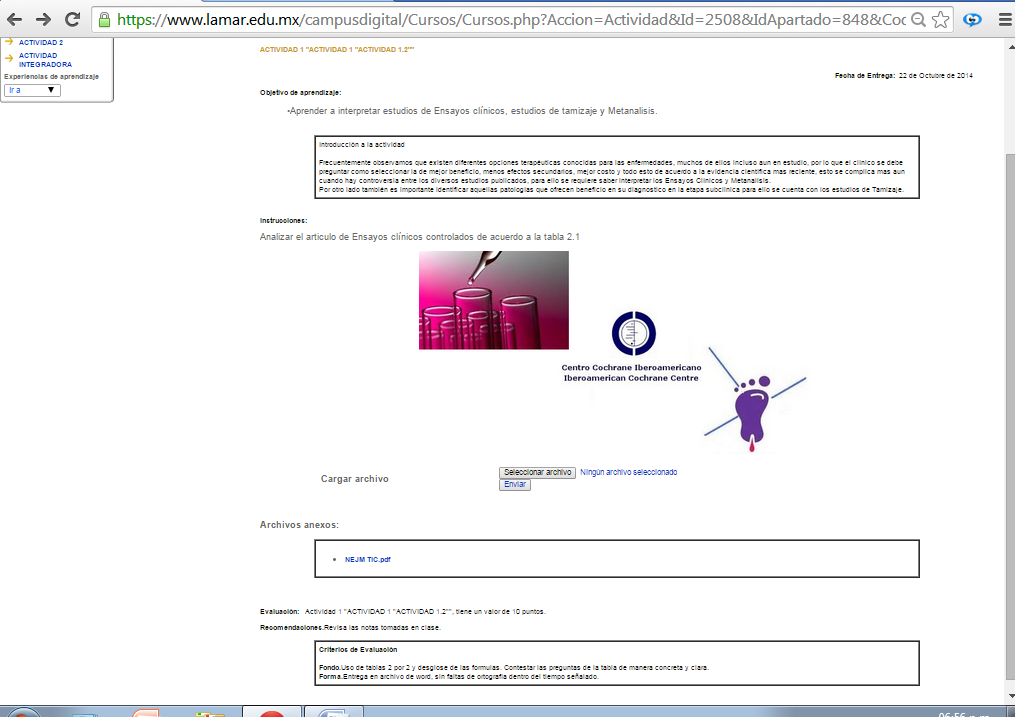 